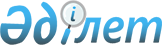 Об утверждении формы проверочного листа при осуществлении государственного контроля в сфере товарных бирж
					
			Утративший силу
			
			
		
					Приказ Министра экономического развития и торговли Республики Казахстан от 29 апреля 2010 года № 15. Зарегистрирован в Министерстве юстиции Республики Казахстан 2 июня 2010 года № 6268. Утратил силу приказом Министра экономического развития и торговли Республики Казахстан от 8 апреля 2011 года № 95      Сноска. Утратил силу приказом Министра экономического развития и торговли РК от 08.04.2011 № 95 (вводится в действие по истечении десяти календарных дней после дня его первого официального опубликования).      Примечание РЦПИ!

      Порядок введения в действие приказа см. п. 5.

      В соответствии со статьей 38 Закона Республики Казахстан "О частном предпринимательстве" ПРИКАЗЫВАЮ:



      1. Утвердить прилагаемую форму проверочного листа при осуществлении государственного контроля в сфере товарных бирж.



      2. Комитету торговли Министерства экономического развития и торговли Республики Казахстан (Казыбаев А.К.):



      1) обеспечить в установленном законодательством порядке государственную регистрацию настоящего приказа в Министерстве юстиции Республики Казахстан;



      2) после государственной регистрации настоящего приказа обеспечить его официальное опубликование;



      3) обеспечить размещение настоящего приказа на интернет-ресурсе Министерства экономического развития и торговли Республики Казахстан. 



      3. Контроль за исполнением настоящего приказа возложить на Вице-министра экономического развития и торговли Республики Казахстан Сулейменова Т.М.



      4. Настоящий приказ вступает в силу со дня государственной регистрации в Министерстве юстиции Республики Казахстан.



      5. Настоящий приказ вводится в действие по истечении десяти календарных дней после дня его первого официального опубликования.      Министр                                    Ж. Айтжанова

Утвержден       

приказом Министра   

экономического развития и торговли

Республики Казахстан  

от 29 апреля 2010 года № 15

форма                                        

 Проверочный лист

            при осуществлении государственного контроля

                         в сфере товарных биржОрган, назначивший проверку _______________________________________

___________________________________________________________________Предписание _______________________________________________________

                                  (№, дата)Наименование субъекта контроля ____________________________________

___________________________________________________________________РНН _______________________________________________________________ИИН/БИН (при его наличии) _________________________________________Отметка субъекта государственного контроля о получении проверочного листа:

"_____" ___________ 20___ г.    ______________________________________

                                     ( Ф.И.О., должность, подпись)
					© 2012. РГП на ПХВ «Институт законодательства и правовой информации Республики Казахстан» Министерства юстиции Республики Казахстан
				№

п/пТребования1.Наличие утвержденных размеров платежей вступительных и ежегодных

взносов членов товарной биржи, за пользование имуществом биржи,

а также регистрацию и оформление биржевых сделок, других

поступлений, не запрещенных законодательством2.Наличие не менее трех членов товарной биржи3.Наличие правил биржевой торговли4.Наличие структурных подразделений по организации торговли и по

работе с клиентами5.Соответствие сотрудников товарной биржи

квалификационным требованиям6.Наличие программного обеспечения необходимого для проведения

клиринга в режиме реального времени7.Опубликование товарной биржей ежедневных котировок на биржевые

товары в средствах массовой информации8.Наличие клирингового центра, либо договора об использовании

услуг клирингового центра9.Наличие программного обеспечения необходимого для проведения

биржевых торгов в режиме реального времени и электронных

биржевых торгов10.Наличие структурного подразделения, оснащенного необходимыми

средствами по обеспечению режима секретности

(конфиденциальности), а также сохранности сведений, составляющих

коммерческую тайну на товарной бирже, в том числе на электронных

носителях11.Наличие биржевого арбитража на товарной бирже12.Соблюдение товарной биржей запрета на осуществление торговой и

иной деятельности, не связанной с организацией биржевой торговли13.Соблюдение работниками товарной биржи запрета на участие в

биржевых сделках, а также использования коммерческой информации

в собственных интересах14.Соблюдение товарной биржей запрета на совершение биржевых сделок

от имени и за счет товарной биржи